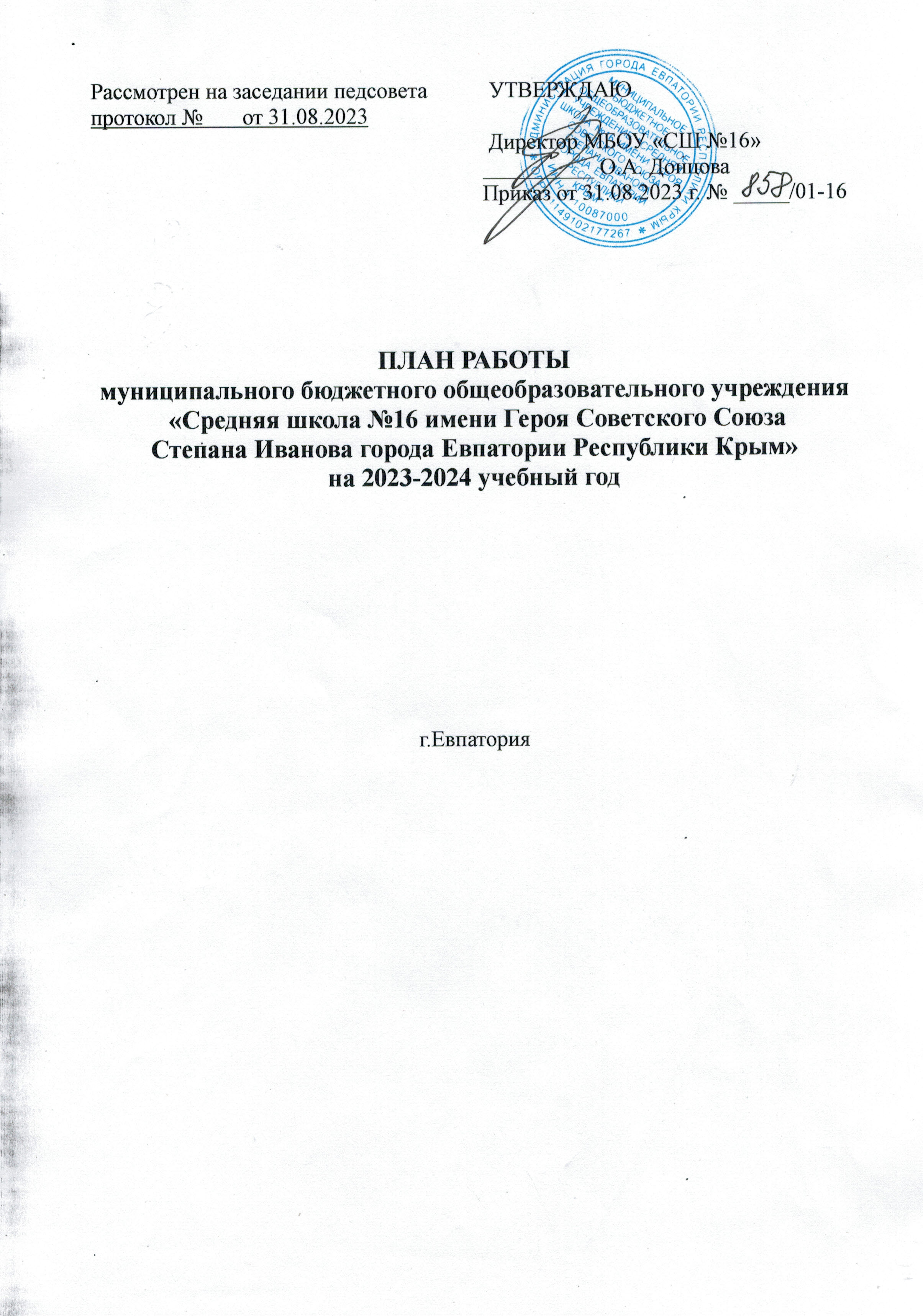 ПЕДАГОГИЧЕСКИЕ СОВЕТЫМЕТОДИЧЕСКИЕ СОВЕЩАНИЯIV. ВНУТРИШКОЛЬНЫЙ КОНТРОЛЬV.ВНУТРИШКОЛЬНАЯ СИСТЕМА ОЦЕНКИ КАЧЕСТВА ОБРАЗОВАНИЯ№ п\пТемаСроки проведенияОтветственныйИтоговый документ1.«Итоги работы школы за 2022-2023 учебный год и задачи на новый учебный год».«Утверждение списка учащихся, требующих ППВ, соц. защиты.«Состояние преступности и правонарушений в летний период»«Организация месячника по всеобучу «Сентябрь 2023»августДиректор Протокол 2.Навигаторы детства: роль и место в современной системе воспитания детей и молодежи.ноябрьДиректор Протокол 3.«Итоги работы коллектива школы за 1 полугодие 2023-2024 учебного года».«Утверждение списка учащихся, требующих ППВ, социальной защиты.январьДиректор Протокол 4.Круглый стол по обмену опытом реализации содержания и форм активизации межпредметных связей для формирования функциональной грамотности.апрельДиректор Протокол 5.«Допуск к государственной итоговой аттестации».май Директор Протокол 6.«Перевод учащихся 1-8, 10 классов в следующий класс».июньДиректор Протокол 7.«Отчисление учащихся 9, 11 классов из школы».июньДиректор Протокол № п\пТемаСроки проведенияОтветственный1.Требования к реализации ООП НОО, ООО, СОО ФГОС (обновленный)Требования к заполнению ЭЖавгустЗам. директора по УВР, ВР2.Практикум:Работа с электронным журналомавгуст- майЗам. директора по УВР3.Основные подходы к аттестации педагогических работников.октябрьЗам. директора по УВР4.О проведения информационно-разъяснительной работы с обучающимися 9 и 11 классов, их родителями (законными представителями).ноябрьЗам. директора по УВР5.Реализация дополнительных профессиональных программ повышения квалификации руководящих и педагогических кадров.август, февральЗам. директора по УВР6Современные подходы в развитии детских творческих объединений.ОктябрьЗам. директора по ВР№ п\п          Содержание контроля ПериодОтветственныйИтоговый документ1. Контроль за организованным началом учебного года1. Контроль за организованным началом учебного года1. Контроль за организованным началом учебного года1. Контроль за организованным началом учебного года1. Контроль за организованным началом учебного года1.Комплектование классов.августДиректорТитульный список 2.Согласование календарного учебного графика.августДиректорПриказ 3.Распределение учебной нагрузки.августЗам.директора по УВРТарификационный список2. Контроль за школьной документацией2. Контроль за школьной документацией2. Контроль за школьной документацией2. Контроль за школьной документацией2. Контроль за школьной документацией1.Анализ состояния документов, необходимых для зачисления в школу.августЗам.директора по УВРОформленные личные дела уч-ся2.Анализ проверки алфавитной книги и личных дел учащихся.август, июньЗам.директора по УВРСтатотчёт3.Согласование рабочих программ.августЗам. директора по УВР, ВРРуководители МОПриказ 4.Анализ состояния оформления ЭЖсентябрьЗам.директора по УВР, ВРПриказ 5.Анализ состояния работы педагогов с ЭЖноябрь декабрь, март,июньЗам.директора по УВР, ВРПриказ6.Анализ выполнения ЕОР:- соответствие кол-ва тетрадей и их назначение- частота и качество проверки тетрадей- выполнение обязательных видов контролясентябрьмартдекабрь, майЗам.директора по УВРСправка, приказ3. Контроль за организацией условий обучения3. Контроль за организацией условий обучения3. Контроль за организацией условий обучения3. Контроль за организацией условий обучения3. Контроль за организацией условий обучения1.Анализ укомплектованности школы учебниками.август, январь, июньЗав.библиотекой Руководители    ШМОАнализ обеспеченности2.Анализ соответствия ежедневной учебной нагрузки (расписания уроков) санитарно-гигиеническим требованиям.сентябрь, январьЗам.директора по УВРРасписания, приказ3.Контроль организации дежурства в школе.Сентябрь январьЗам.директора по ВРПриказ, справка4.Мониторинг:-  изучения предметной области «Родной язык и литературное чтение на родном языке» и «Родной язык и родная литература»- по выбору учащимися профиля обучения в 10 классе;- по выбору курсов внеурочной деятельности;- по выбору изучения модуля ОРКСЭ в 4 классах.февраль-майЗам.директора по УВР, ВР Руководители ШМОКлассные руководителиПриказ 5.Контроль организации работы по внутренней системе оценки качества образования.апрель-майЗам.директора по УВР, ВРРуководители ШМОКлассные руководителиПедагог-психолог Отчёт6.Контроль проведения самообследования. Март-апрельАдминистрацияОтчёт7Контроль организации всеобучасентябрь.Зам.директора по ВРПриказ8.Контроль обеспечения горячим питанием учащихся 1-4 классов, учащихся льготных категорий. сентябрь.январьЗам.директора по УВР Приказ4. Контроль выполнения обязательного минимума содержания общего образования.4. Контроль выполнения обязательного минимума содержания общего образования.4. Контроль выполнения обязательного минимума содержания общего образования.4. Контроль выполнения обязательного минимума содержания общего образования.4. Контроль выполнения обязательного минимума содержания общего образования.1.Анализ результативности ЗУНов учащихся и объективности отметок.ноябрь декабрь, март, май, июньЗам.директора по УВРОтчет 2.Анализ готовности первоклассников к обучению в школе.сентябрьКлассные руководители 1 классовУчитель-логопедПедагог-психологОтчёт3.Анализ уровня адаптации учащихся 5 классов.ноябрьКлассные руководители 5 классовПедагог-психологОтчёт 
4.Анализ готовности учащихся 4 классов к обучению в основной школе.апрельКлассные руководители 4 классовПедагог-психологОтчёт 
5.Анализ выполнения рабочих учебных программ и уровня ЗУН учащихся.декабрь,июньЗам.директора по УВРСправка, приказ6.Организация и проведение контрольного сочинения учащихся 11 классов по русскому языку.ДекабрьЗам.директора по УВРПриказ7.Организация и проведение итоговое собеседования учащихся 9 классов по русскому языку.Февраль-апрельЗам.директора по УВРПриказ8.Контроль проведения ГИА 9 и 11 классов.май, июньЗам.директора по УВРОтчёт,протоколы9.Анализ уровня ЗУН по административным контрольным работам по предметам.декабрь, майЗам.директора по УВРПриказ, график,справка10.Анализ техники чтения младших школьников.декабрь, майЗам.директора по УВРСправка, приказ11.Контроль организации работы с будущими первоклассниками.январь-майЗам.директора по УВРПриказ12.Контроль организации преемственности в обучении «детский сад - школа»октябрь-апрельЗам.директора по УВРПлан 13.Анализ результатов итоговых комплексных работ по формированию метапредметных действий в 1-4 классах.майЗам.директора по УВРСправка14.Анализ результатов ВПРАпрель-майЗам.директора по УВРСправка15.Контроль организации работы психолого-медико-педагогического консилиума (ПМПк).сентябрь- июньЗам.директора по УВРПротоколы ПМПк16.Контроль получения индивидуального образования на дому.август-июньЗам.директора по УВРПриказ17.Контроль получения образования в форме семейного или самообразования.сентябрь- июньЗам. директора по УВРПриказ18.Контроль организации инклюзивного образования.август-июньЗам.директора по УВРПриказ19.Контроль организации проведения внеурочной деятельности учащихся. сентябрь-майЗам.директора по УВР, ВРПриказ,расписания, справка20.Контроль организации дополнительного образования в школесентябрь-майЗам. директора по ВР Приказ,расписания, справка21. Контроль организации проектной деятельности учащихся 9,10,11 классовОктябрь-майЗам. директора по УВРПриказ22.Контроль организации работы по повышению функциональной грамотности учащихсясентябрь-майЗам. директора по УВРСправка, приказ5. Контроль за методической работой5. Контроль за методической работой5. Контроль за методической работой5. Контроль за методической работой5. Контроль за методической работой1.Организация методической работы.сентябрьЗам.директора по УВРПриказ2.Организация работы методических объединений.сентябрьЗам.директора по УВРПриказ3.Проведение предметной недели методических объединенийоктябрь-майРуководители ШМОПриказПлан неделиОтчет 4.Методическое сопровождение аттестации педработников.в течение годаЗам.директора по УВРПриказ,протоколы5.Контроль повышения квалификации педработников.по графику, в течение годаЗам.директора по УВРПриказ,направление 6.Организации работы по участию педработников в профессиональных конкурсах.в течение годаЗам.директора по УВРПриказ 7.Проведение недели классного руководителя:Март-апрельЗам. директора по ВРРуководители ШМОПлан недели6. Контроль за организацией воспитательной работы и внеурочной деятельности6. Контроль за организацией воспитательной работы и внеурочной деятельности6. Контроль за организацией воспитательной работы и внеурочной деятельности6. Контроль за организацией воспитательной работы и внеурочной деятельности6. Контроль за организацией воспитательной работы и внеурочной деятельности1.Контроль проведения классных часов по ПДД и охране жизни и здоровья обучающихсяОктябрь, майЗам.директора по ВРСправка2.Контроль подготовки проведения мероприятий школьного ученического самоуправленияв течениегодаЗам.директора по ВРСправка3.Анализ работы педагогического коллектива с учащимися группы рискадекабрь, майЗам.директора по ВР, психолог школыСправка7. Контроль за организацией работы по подготовке к ГИА7. Контроль за организацией работы по подготовке к ГИА7. Контроль за организацией работы по подготовке к ГИА7. Контроль за организацией работы по подготовке к ГИА7. Контроль за организацией работы по подготовке к ГИА1.Контроль организации индивидуально-групповых занятий по русскому языку, математике в 9, 11 классов.сентябрь-майЗам.директора по УВРРасписание2.Контроль информационной осведомленности всех участников образовательного процесса об особенностях организации ГИА для разных категорий выпускников.ноябрь-апрельЗам.директора по УВР, классные руководителиПлан ИРР3.Формирование базы данных на выпускников 9 и 11 классов для сдачи ГИА.январь-мартЗам.директора по УВР,технический специалистБаза данных4Контроль за обеспечением подготовки к ГИА 9,11 классыСентябрь-июньЗам.директора по УВРПриказ 8. Контроль за работой с одарёнными учащимися8. Контроль за работой с одарёнными учащимися8. Контроль за работой с одарёнными учащимися8. Контроль за работой с одарёнными учащимися8. Контроль за работой с одарёнными учащимися1.Организация, проведение и участие в школьном, муниципальном и региональном этапах всероссийской олимпиады школьников.сентябрь-майЗам.директора по УВРПриказ2.Организация работы школьного отделения МАН.сентябрь-майЗам.директора по УВРПриказ3.Организация участия в конкурсах различных уровней.в течение годаЗам.директора по УВРОтчёт руководителя ШМО9. Контроль за работой с родительской общественностью9. Контроль за работой с родительской общественностью9. Контроль за работой с родительской общественностью9. Контроль за работой с родительской общественностью9. Контроль за работой с родительской общественностью1.Организация родительского всеобучаСентябрь ноябрь, январь, апрель, майЗам директора по ВРПлан2Посещение родительских собраний. Проверка протоколов родительских собранийНоябрь, апрельЗам директора по ВРСправка10.Контроль за организованным окончанием учебного года10.Контроль за организованным окончанием учебного года10.Контроль за организованным окончанием учебного года10.Контроль за организованным окончанием учебного года10.Контроль за организованным окончанием учебного года1Контроль организации проведения ГИААпрель-июньЗам.директора по УВРПриказ 2Контроль за организованным окончанием учебного годаАпрель-июньЗам.директора по УВРПриказ 3Контроль за выдачей документов об образованиииюньЗам.директора по УВРПриказ 10. Контроль за соблюдением требований по ОТ, ТБ, ГО и антитеррору10. Контроль за соблюдением требований по ОТ, ТБ, ГО и антитеррору10. Контроль за соблюдением требований по ОТ, ТБ, ГО и антитеррору10. Контроль за соблюдением требований по ОТ, ТБ, ГО и антитеррору10. Контроль за соблюдением требований по ОТ, ТБ, ГО и антитеррору1Контроль выполнения требований по охране труда и ТБОктябрь, декабрь,март,майЗам. директора Справка 2Контроль выполнения обеспечения работников смывающими(обеззараживающими) средствами (СОС)ДекабрьЗам. директора Акт комиссии по ОТ3Контроль за выполнением раздела « Охрана труда» Коллективного договора и Соглашения по охране трудаАпрельЧлены комиссии по ОТАкт комиссии по ОТ4Проверка готовности помещения и здания школы к началу учебного годаАвгустДиректор,Зам.директора по АХР,Зам. директора Приказ5Контроль расходования средств школы и ФСС ,направленных на предупредительные меры по сокращению производственного травматизма и профзаболеванийНоябрьЧлены комиссии по ОТАкт комиссии по ОТ6Корректировка плана гражданской обороны . Разработка планирующих документов по вопросам ГО.1кварталЗам. директора Приказ,План ГО на год7Контроль мероприятий по приведению в готовность защитных сооружений гражданской облрлны.В течении годаДиректор,Зам. директора Приказ8Корректировка плана эвакуации и рассредоточения сил.В течении годаДиректор,Зам. директора План эвакуации9Тренировка по эвакуации учащихся, педагогического и технического состава МБОУ «СШ №16 им.С.Иванова».Сентябрь,АпрельДиректор,Зам. директора Приказ10Контроль по предотвращению несанкционированного доступа посторонних лиц на территорию и здание школы.ПостоянноЗам. директора Журнал контроля11Разработка паспорта безопасности МБОУ «СШ №16 им. С.Иванова».При необходимостиДиректор,Зам. директора Паспорт безопасности11. Контроль за материально-техническим обеспечением и оснащенностью образовательного процесса11. Контроль за материально-техническим обеспечением и оснащенностью образовательного процесса11. Контроль за материально-техническим обеспечением и оснащенностью образовательного процесса11. Контроль за материально-техническим обеспечением и оснащенностью образовательного процесса11. Контроль за материально-техническим обеспечением и оснащенностью образовательного процессаЗадачи:   1. Формирование    необходимой    и    достаточной    информации    для управления, внедрения программ развития школы.                   2. Развитие МТБ, учебно-методических     комплексов     и служб сопровождения.Задачи:   1. Формирование    необходимой    и    достаточной    информации    для управления, внедрения программ развития школы.                   2. Развитие МТБ, учебно-методических     комплексов     и служб сопровождения.Задачи:   1. Формирование    необходимой    и    достаточной    информации    для управления, внедрения программ развития школы.                   2. Развитие МТБ, учебно-методических     комплексов     и служб сопровождения.Задачи:   1. Формирование    необходимой    и    достаточной    информации    для управления, внедрения программ развития школы.                   2. Развитие МТБ, учебно-методических     комплексов     и служб сопровождения.Задачи:   1. Формирование    необходимой    и    достаточной    информации    для управления, внедрения программ развития школы.                   2. Развитие МТБ, учебно-методических     комплексов     и служб сопровождения.1Выполнение санитарно-гигиенических норм обеспечения УВПАдминистративно-общественный контрольв течение годаДиректорПрофсоюзный комитетЗам директора по АХРНормы СанПин2Обеспеченность учебниками, учебной литературой    Сравнительный анализавгустЗам. директора     по     УВР Педагог-библиотекарь , ст.специалист по закупкамАнализ обеспеченности3Привлечение дополнительных материальных средств и источников финансированияАнализ количественных показаний в течение годаДиректор, ст.специалист по закупкамКассовый план4Составление финансовой документации, контроль   выполненияШтатное расписание, смета расходов, тарификацияв течение годаДиректорЗам. директора     по     УВРЗам директора по АХРСт.специалист по закупкамСправка5Удовлетворенность: - учителей условиями труда, - родителей условиями образовательного учреждения - обучающихся условиями обучения ОпросмайЗам. директора      по     УВР  Анализ6Проведение инвентаризацииОктябрь-декабрьКомиссияЗам директора по АХРПриказ7Работа      по      совершенствованию кабинетной системы: - оснащение кабинетов ТСО - продолжить работу по оформлению классов и школы, по озеленению школы - проведение    ремонта   школы    с привлечением спонсорских средств в течение годаИюнь-июль-августАдминистрация Зав. кабинетамиЗам директора по АХРСт.специалист по закупкамАнализ8Развитие МТБ: приобретение оборудования  Приобретение      из бюджетных средств                       за счет спонсорской помощив течение годаАдминистрацияСт.специалист по закупкамКассовый план9Подготовка     школы     к     новому учебному году Проведение ремонта, составление документациииюнь-июль-августАдминистрацияЗам директора по АХРПлан10Реконструкция освещения в кабинетах В течение годаДиректор Зам. директора по АХРПлан11Составление акта проверки выполнения соглашения по ОТ Май-август-июньАдминистрация,Профсоюзный комитетЗам по безопасностиАкт проверки12Выполнение плана мероприятий по улучшению условий труда  В течение годаДиректорЗам директора по АХР, зам.директора по безопасностиПлан№ п\п          Содержание контроля ПериодОтветственныйКачество образовательных результатов обучающихсяКачество образовательных результатов обучающихсяКачество образовательных результатов обучающихсяКачество образовательных результатов обучающихся1ЕГЭ для выпускников 11-х классовИюнь Зам.директора по УВР2ОГЭ для выпускников 9-х классовИюнь Зам.директора по УВР3Промежуточная и текущая аттестация обучающихсяНоябрь, декабрь, март, майЗам.директора по УВР4Результативность участия в школьных, муниципальных, республиканских и др. предметных олимпиадах, конкурсах, соревнованиях;Сентябрь - майЗам.директора по УВР5Мониторинговые исследования обучающихся 1-х классов «Готовность к обучению в школе» и «Адаптация первоклассников»;Октябрь, майЗам.директора по УВРПедагог-психолог6Мониторинговые исследования обученности и адаптации обучающихся 5-х, 10-х классов, кадетских классов;Ноябрь (5 кл)Декабрь (кадетские классы)Январь (10 кл)Зам.директора по УВРПедагог-психолог7Исследование динамики образовательных достижений, обучающихся на разных уровнях обучения;Ноябрь, декабрь, март, май, июньЗам.директора по УВР8Итоговое сочинение учащихся 11 классов по русскому языкудекабрьЗам.директора по УВР9Итоговое собеседование учащихся 9 классов по русскому языкуфевральЗам.директора по УВР10Результаты ВПРАпрель -майЗам.директора по УВР11Защита индивидуальных проектов учащимися 9,11 классовАпрель -майЗам.директора по УВР12Работа по повышению функциональной грамотности учащихсяСентябрь- майЗам.директора по УВРКачество организации образовательных отношенийКачество организации образовательных отношенийКачество организации образовательных отношенийКачество организации образовательных отношений1Самообследование апрельДиректор2Публичный доклад директора школыиюньДиректор3Программно-информационное обеспечение образовательного процессаВ течение годаЗам.директора по УВР4Оснащенность учебных кабинетов современным учебным оборудованием, средствами обучения, мебельюВ течение годаЗам.директора по УВР, АХР5Обеспеченность методической и учебной литературойВ течение годаЗам.директора по УВРПедагог-библиотекарь6Оценка состояния условий обучения требованиям и нормам СанПиНВ течение годаЗам.директора по УВР7Диагностика уровня тревожности обучающихся 1-х, 4-х, 5-х, классов в период адаптацииОктябрь, ноябрь, январьПедагог-психолог8Оценка сохранения контингента обучающихся на всех уровнях обученияВ течение годаЗам.директора по УВР9Результаты трудоустройства выпускниковСентябрь Зам.директора по ВР10Оценка открытости школы для родительской общественности и др. организацийВ течение годаЗам.директора по ВР11Оценка соответствия службы охраны труда и обеспечения безопасности требованиям нормативных документовВ течение годаЗам.директора по безопасностиКачество оценки системы дополнительного образования и воспитательной работыКачество оценки системы дополнительного образования и воспитательной работыКачество оценки системы дополнительного образования и воспитательной работыКачество оценки системы дополнительного образования и воспитательной работы1Соответствие программ дополнительного образования нормативным требованиямСентябрь,январьЗам.директора по ВР2Количество обучающихся, охваченных дополнительным образованием;Сентябрь,январьЗам.директора по ВР3Качество планирования воспитательной работы;В течение годаЗам.директора по ВР4Степень вовлеченности в воспитательные мероприятия педагогических работников и родительской общественности;МайЗам.директора по ВР5Диагностика одаренности, способностей, интересов обучающихся, учет результатов в планировании развивающей среды ОУ;Апрель, майПедагог -психолог6Наличие детского самоуправления;В течение годаЗам.директора по ВР7Удовлетворенность обучающихся и родителей воспитательным процессом;МайЗам.директора по ВР8Исследование уровня воспитанности обучающихся;Апрель, майПедагог -психолог 9Учет количества правонарушений и преступлений обучающихся.Декабрь, майЗам.директора по ВРКачество оценки профессиональной компетентности педагогических работниковКачество оценки профессиональной компетентности педагогических работниковКачество оценки профессиональной компетентности педагогических работниковКачество оценки профессиональной компетентности педагогических работников1Образовательные достижения обучающихсяВ течение годаЗам.директора по УВР2Аттестация педагоговВ течение годаЗам.директора по УВР3Способность к саморазвитию, систематичность прохождения курсов, участие в работе муниципальных, региональных методических объединенийВ течение годаЗам.директора по УВР4Использование современных образовательных технологий, ИКТВ течение годаЗам.директора по УВР5Участие в профессиональных конкурсахВ течение годаЗам.директора по УВР6Работа в качестве экспертов, жюри и т.д.В течение годаЗам.директора по УВРКачество работы по сохранению здоровья обучающихсяКачество работы по сохранению здоровья обучающихсяКачество работы по сохранению здоровья обучающихсяКачество работы по сохранению здоровья обучающихся1Оценка заболеваемости учащихсяМайЗам.директора по ВР, медсестра2Качество организации и проведения санитарно-эпидемиологических профилактических мероприятийВ течение годаЗам.директора по ВРмедсестра3Наличие медицинского кабинета и его оснащенностьСентябрь,январьЗам.директора по АХЧмедсестра4Оценка эффективности оздоровительной работы (здоровьесберегающие программы, режим дня, организация отдыха и оздоровления обучающихся в каникулярное время)В течение годаЗам.директора по ВР5Оценка состояния физкультурно-оздоровительной работы;МайЗам.директора по ВР6Диагностика состояния здоровья обучающихсяВ течение годаЗам.директора по ВР